BELANGRIJK OM TE BEWAREN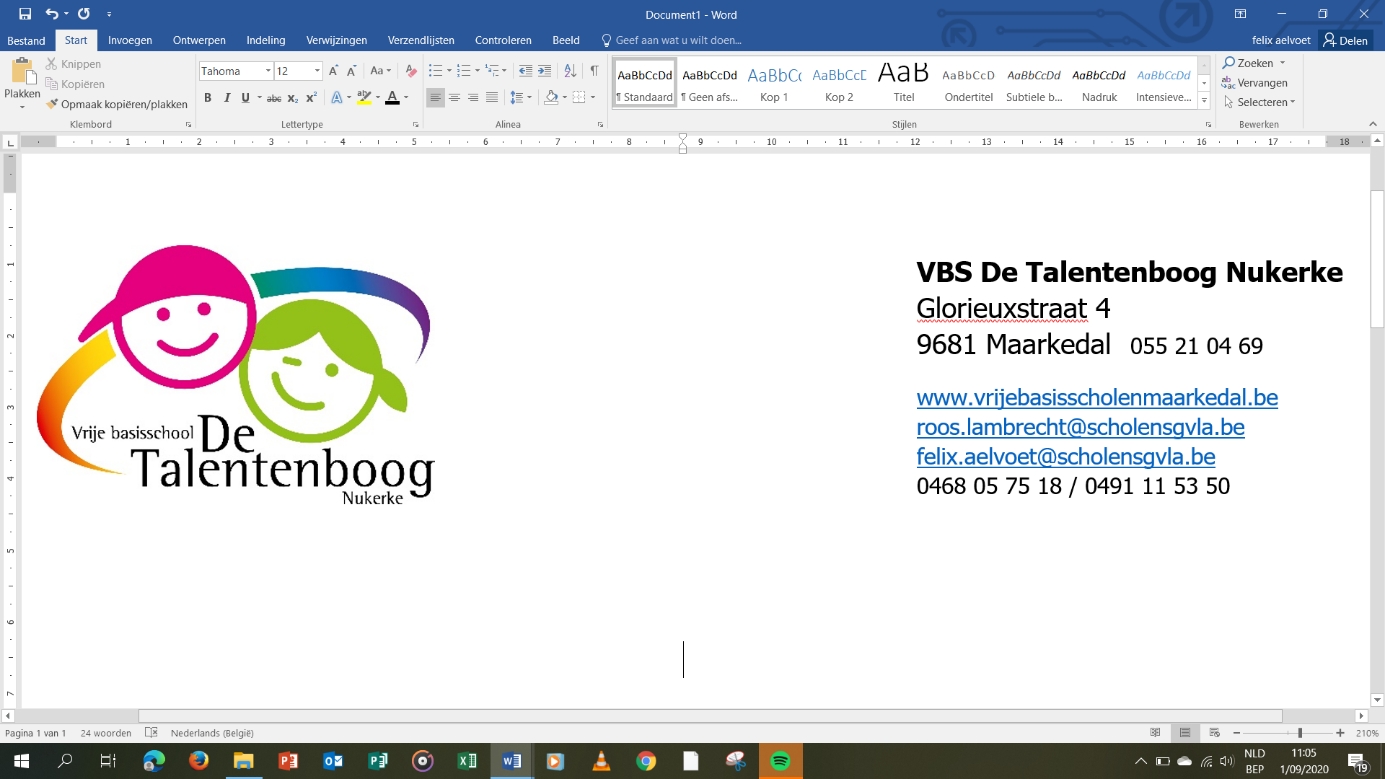 Maarkedal, 15 juni 2020Beste ouder(s) Zoals wettelijk voorgeschreven, bezorgen wij u de kalender van de vakantiedagenvoor het schooljaar 2020-2021. We voegen er ook nog enkele belangrijke data bij.Begin van het schooljaar en hervatting van de lessendinsdag 1 september 2020
Vrije dagen van het eerste trimestermaandag 12 oktober 2020: lokale verlofdagherfstvakantie: van maandag 2 november 2020 tot en met zondag 8 november 2020woensdag 11 november: wapenstilstandwoensdag 18 november 2020: pedagogische studiedag (vrijaf voor de kinderen)kerstvakantie: van maandag 21 december 2020 tot en met zondag 3 januari 2021
Vrije dagen van het tweede trimesterkrokusvakantie: van maandag 15 februari 2021 tot en met zondag 21 februari 2021woensdag 10 maart 2021: pedagogische studiedag (vrijaf voor de kinderen)paasvakantie: van maandag 5 april 2021 tot en met zondag 18 april 2021Vrije dagen van het derde trimestermaandag 10 mei 2021: lokale verlofdagdonderdag 13 mei 2021: O.-L.-H.-Hemelvaartvrijdag 14 mei 2021: brugdag (vrijaf voor de kinderen)maandag 24 mei 2021: pinkstermaandagwoensdag 2 juni 2021: pedagogische studiedag (vrijaf voor de kinderen)De zomervakantie vangt aan op woensdagmiddag 30 juni 2021 (de school eindigt om 11u.45 / er is opvang tot 13u)

Belangrijke data:schoolreis lager: 3 september 2020 (onder voorbehoud)
infoavond in alle klassen: vrijdag 4 september 2020 om 18.30 uurfotograaf op school: dinsdag 8 september 2020Eerste Communie (uitgesteld): zondag 13 september 2020 om 9.30 uurveldloop: 24 september 2020Vormsel (uitgesteld): zondag 27 september 2020 om 9.30 uursinterklaasfeest: woensdag 2 december 2020start inschrijvingen schooljaar 2021-2022: vanaf 1 maart 2021 (zie website)Vormsel in Nukerke: zondag 9 mei 2021 om 9.30 uurEerste Communie: donderdag 13 mei 2021 om 9.30 uurItaliaanse avond: vrijdag 5 februari 2021schoolfeest: zaterdag 29 mei 2021afscheid 6de leerjaar: maandag 28 juni 2021 (onder voorbehoud)Wij hopen, beste ouder(s), u hiermee van dienst te zijn.Een hartelijke groet!Het schoolteam  